Poznań dnia 06.07.2021                                                                                       Tomasz Stachowiak                                                                                                                              Radny Miasta Poznania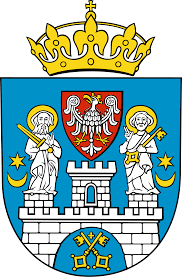 Interpelacja:Szanowny Panie PrezydencieW związku z licznymi skargami mieszkańców Górczyna – w obrębie ulic Głogowska/Dmowskiego- gdzie mieszkańcy skarżą się na bardzo dużą liczbę nowych mieszkań, bez nowych terenów zielonych (przypomnę iż powstało około 600 mieszkań przy Dmowskiego/ Krauthofera, a kolejne w budowie…)Okoliczni mieszkańcy postulują aby powstał tam nowy park.Jako radny miasta Poznania, nie pozostaję głuchy na takie postulaty - wiem że taką inwestycję można wykonać.Proszę Pana Prezydenta o sprawdzenie działek przy ulicy Miedzianej- czy można w miejscu wyznaczonym urządzić tam PARK ? Czy gruntu pozwala na taką inwestycje w tym rejonie?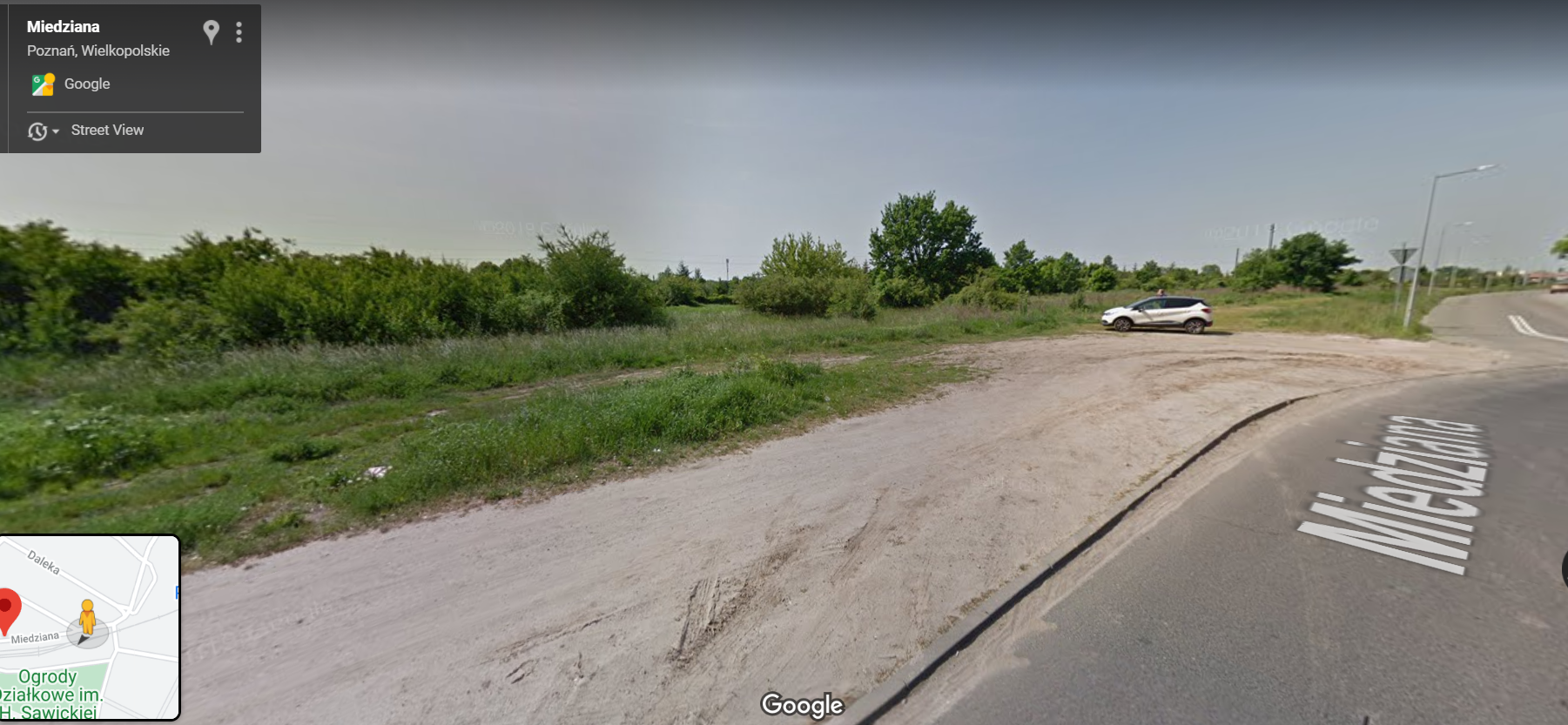 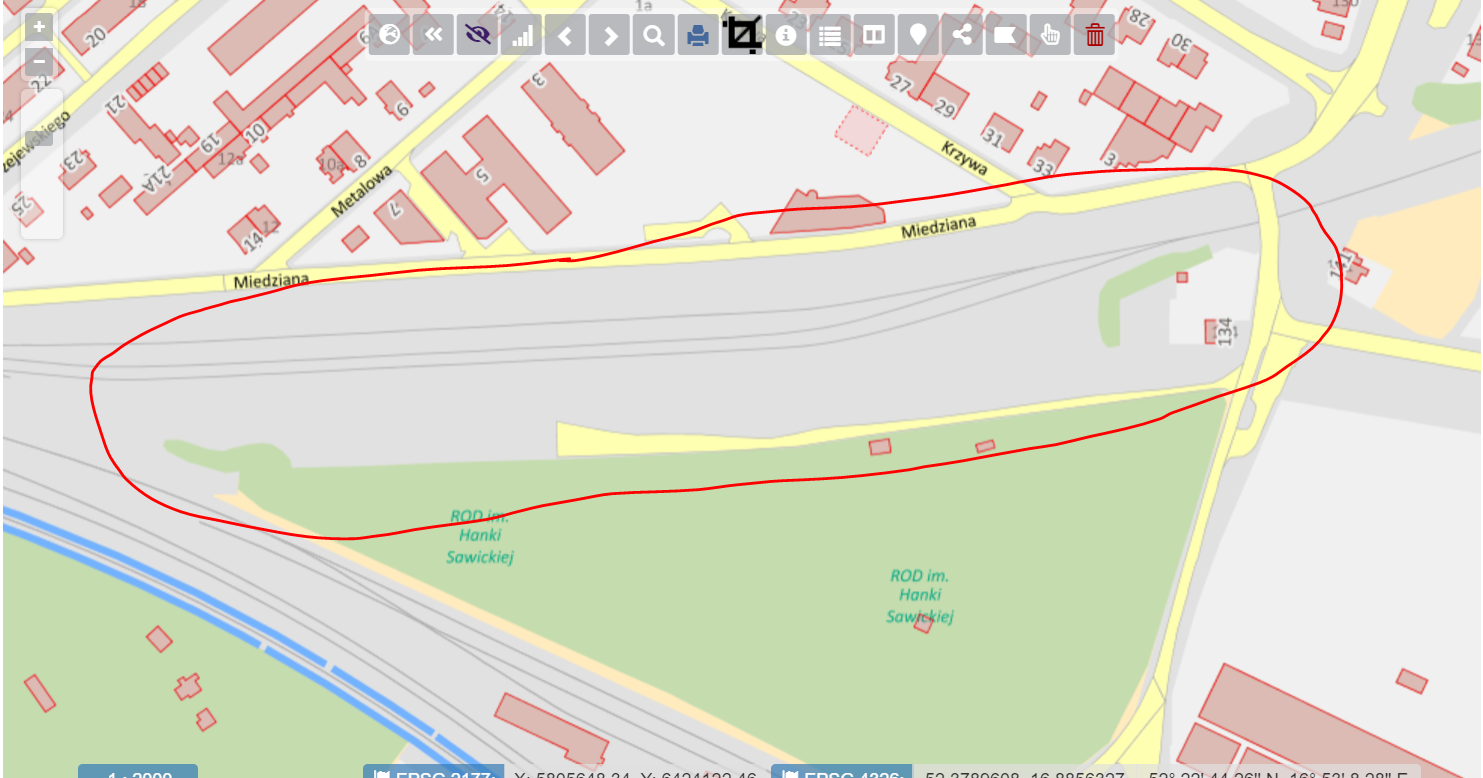 ..                                                                                                                                                  Pozdrawiam                                                                                                                                   Tomasz Stachowiak                                                                                                                             Radny Miasta Poznania